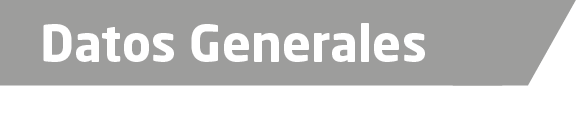 Nombre Karla Pulido CruzGrado de Escolaridad Licenciado en DerechoCédula Profesional (Licenciatura) 7349016Teléfono de Oficina 228-8-41-61-70. Ext.3578Correo Electrónico lic.kpulidocruz@gmail.comDatos GeneralesFormación Académica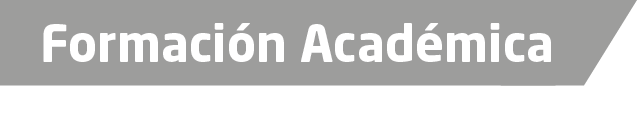 2007-2011Licenciatura en DerechoTrayectoria Profesional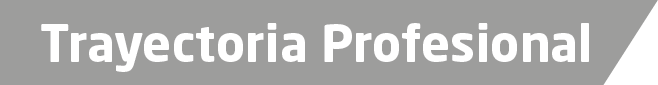 01 Marzo 2017 a la fechaFiscal de Procedimientos Administrativos adscrita a la Visitaduría General en la Fiscalía General del Estado.11 Mayo-26 Junio 2016Fiscal Primera en la Unidad Integral de Procuración de Justicia del XVIII distrito judicial en Cosamaloapan, Sub-Unidad Tres Valles, Veracruz.04 Marzo 2015- 10 mayo 2016Auxiliar de Fiscal en la Fiscalía investigadora de Paso del Macho, Veracruz.05 Agosto 2014- 03 Marzo 2015Auxiliar de Fiscal comisionada en la Visitaduría General de la Fiscalía General del Estado de Veracruz.16 Mayo 2013- 04 Agosto 2014Oficial Secretaria adscrita a la Agencia Cuarta del Ministerio Público Investigador en Coatzacoalcos, Veracruz. Conocimiento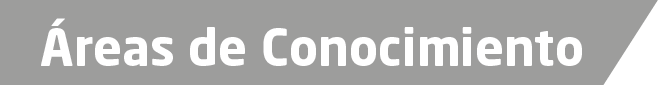 Derecho Penal